от 21 декабря 2021 г.		                                                                             № 116г. Ухта, Республика Коми Во исполнение Федерального закона от 31.07.2020 № 248-ФЗ «О государственном контроле (надзоре) и муниципальном контроле в Российской Федерации», статьи 72 Земельного кодекса Российской Федерации, Федеральным законом от 6 октября 2003 года № 131-ФЗ «Об общих принципах организации местного самоуправления в Российской Федерации», в связи с изменениями в структуре администрации МОГО «Ухта» Совет муниципального образования городского округа «Ухта» РЕШИЛ:1. Внести в решение Совета МОГО «Ухта» от 28.10.2021 № 91 «Об утверждении Положения о муниципальном земельном контроле» (далее – решение) изменения следующего содержания:В Положении о муниципальном земельном контроле, утвержденном решением (приложение):1.1. Абзац второй  пункта 1.4 раздела 1 «Общие положения»  изложить в следующей редакции: «Уполномоченным органом осуществления функции муниципального контроля является сектор муниципального земельного контроля Управления архитектуры, градостроительства и землепользования администрации МОГО «Ухта» (далее – Контрольный орган).». 1.2. Абзац четвертый пункта 1.5 раздела 1 «Общее положение» изложить в следующей редакции: «Должностными лицами Контрольного органа, уполномоченными на осуществление муниципального контроля являются сотрудники сектора муниципального земельного контроля Управления архитектуры, градостроительства и землепользования администрации МОГО «Ухта» (далее - инспекторы).».1.3. Абзац первый пункта 2.1 раздела 2 «Объекты контроля» изложить в следующей редакции:«2.1. Объектами муниципального контроля (далее - объект контроля) являются:».2. Настоящее решение вступает в силу со дня его официального опубликования.3. Контроль за исполнением настоящего решения возложить на постоянную комиссию Совета МОГО Ухта 6-го созыва по вопросам законодательства, местного самоуправления, депутатской этики и антикоррупционной деятельности.Глава МОГО «Ухта – руководитель администрации МОГО «Ухта»				          М.Н. ОсмановПредседатель Совета МОГО «Ухта 					        А.В. Анисимов Совет муниципального образования городского округа «Ухта» 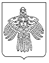 «Ухта» кар кытшлöн муниципальнöй юкöнса Сöвет РЕШЕНИЕ КЫВКöРТöД12-е (очередное) заседание 6-го созыва РЕШЕНИЕ КЫВКöРТöД12-е (очередное) заседание 6-го созыва РЕШЕНИЕ КЫВКöРТöД12-е (очередное) заседание 6-го созыва О внесении изменений в решение Совета МОГО «Ухта» от 28.10.2021 № 91 «Об утверждении Положения о муниципальном земельном контроле»